                                      Colegio: San Manuel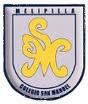 Asignatura: FrancésMadame Diana Ocares TroncosoCurso: Quinto BásicoGUIDE DE TRAVAIL 1  Unité 1: FACILE LE FRANÇAISPara saludar y presentarse utilizar el siguiente modelo:Bonjour! Je m’appelle Carolina González! Je suis chilienne, j’ai 11 ans.J’habite au Chili, j’ai un poisson et je préfère écouter de la musique. I SE PRÉSENTER SELON LE MODELE (Presentarse según el modelo)II.LIRE LA PRÉSENTATION ET REMPLIRE LA FICHE D’IDENTITÉ(Leer la presentación de Raquel y completar la ficha)III. DESSINER, COLORIER UN ROBOT ET ÉCRIRE :Bonjour, je suis un robot. (Dibujar, colorear un robot y escribir: Bonjour! Je suis un robot.)OBJETIVOS DE APRENDIZAJE:Asimilar la presentación de alguien.Reconocer informaciones personales.La actividad se revisará al regreso a clases. Formativa Acumulativa.INDICACIONES GENERALES:Escriba en su cuaderno la guía, preséntese según el modelo dado y dibuje lo pedido.Use diccionario.Correo de contactofrancescolegiosanmanuel@gmail.comHABILIDADES / DESTREZAS:Comprensión y Expresión EscritaBonjour ! Je m’appelle Raquel Marrone, je suis argentine j’ai 10 ans, j’habite à Buenos Aires, j’ai un chat et je préfère dessiner. Nom           : ....................................Prénom      : ....................................Nationalité : ....................................Pays           : ....................................Age            : .....................................Activité      : ………………………….